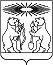 О внесении изменений в постановление администрации Северо-Енисейского района «Об утверждении административного регламента по предоставлению администрацией Северо-Енисейского района муниципальной услуги «Предоставление в собственность, аренду, постоянное (бессрочное) пользование, безвозмездное пользование земельного участка, находящегося в муниципальной собственности, без проведения торгов» на территории Северо-Енисейского муниципального района»В целях приведения нормативных правовых актов администрации Северо-Енисейского района Красноярского края в соответствие с действующим законодательством, руководствуясь Земельным кодексом Российской Федерации, Федеральным законом от 27.07.2010 № 210-ФЗ «Об организации предоставления государственных и муниципальных услуг», Федеральным законом от 30.12.2020 № 509 - ФЗ «О внесении изменений в Земельный кодекс Российской Федерации» и статью 3.5 Федерального закона «О введении в действие Земельного кодекса Российской Федерации», распоряжением Правительства Российской Федерации от 17.12.2009 № 1993-р «Об утверждении сводного перечня первоочередных государственных и муниципальных услуг, предоставляемых в электронном виде», распоряжением Правительства Красноярского края от 15.03.2023 № 167-р «Об утверждении рекомендованного перечня типовых муниципальных услуг, предоставляемых органами местного самоуправления муниципальных образований Красноярского края», статьей 34 Устава Северо-Енисейского района, ПОСТАНОВЛЯЮ:1. Внести в постановление администрации Северо-Енисейского района от 26.12.2022 № 599-п «Об утверждении административного регламента по предоставлению администрацией Северо-Енисейского района муниципальной услуги «Предоставление в собственность, аренду, постоянное (бессрочное) пользование, безвозмездное пользование земельного участка, находящегося в муниципальной собственности, без проведения торгов» на территории Северо-Енисейского муниципального района (далее – постановление) следующие изменения:1) в наименовании и пункте 1 постановления слова «Предоставление в собственность, аренду, постоянное (бессрочное) пользование, безвозмездное пользование земельного участка, находящегося в муниципальной собственности, без проведения торгов» на территории Северо-Енисейского муниципального района» заменить словами «Предоставление в собственность, аренду, постоянное (бессрочное) пользование, безвозмездное пользование земельного участка, находящегося в государственной или муниципальной собственности, без проведения торгов» на территории Северо-Енисейского муниципального района»;2) в приложении к постановлению, именуемом «Административный регламент по предоставлению администрацией Северо-Енисейского района муниципальной услуги «Предоставление в собственность, аренду, постоянное (бессрочное) пользование, безвозмездное пользование земельного участка, находящегося в государственной или муниципальной собственности, без проведения торгов» на территории Северо-Енисейского муниципального района (далее - административный регламент):а) в наименовании, и далее по тексту административного регламента слова «Предоставление в собственность, аренду, постоянное (бессрочное) пользование, безвозмездное пользование земельного участка, находящегося в муниципальной собственности, без проведения торгов» на территории Северо-Енисейского муниципального района» заменить словами «Предоставление в собственность, аренду, постоянное (бессрочное) пользование, безвозмездное пользование земельного участка, находящегося в государственной или муниципальной собственности, без проведения торгов» на территории Северо-Енисейского муниципального района» в соответствующем падеже;б) пункт 1.1 изложить в новой редакции:«1.1. Административный регламент предоставления муниципальной услуги «Предоставление в собственность, аренду, постоянное (бессрочное) пользование, безвозмездное пользование земельного участка, находящегося в государственной или муниципальной собственности, без проведения торгов» (далее – Административный регламент, муниципальная услуга) разработан в целях повышения качества и доступности предоставления (муниципальной) услуги, определяет стандарт, сроки и последовательность действий (административных процедур) при осуществлении полномочий по предоставлению в собственность, аренду, постоянное (бессрочное) пользование, безвозмездное пользование земельного участка, находящегося в государственной или муниципальной собственности, без проведения торгов в Северо-Енисейском муниципальном районе.Возможные цели обращения:а) предоставление земельного участка, находящегося в государственной или муниципальной собственности, в собственность за плату без проведения торгов;б) предоставление земельного участка, находящегося в государственной или муниципальной собственности, в аренду без проведения торгов;в) предоставление земельного участка, находящегося в государственной или муниципальной собственности, в постоянное бессрочное пользование;г) предоставление земельного участка, находящегося в государственной или муниципальной собственности, в безвозмездное пользование.Настоящий Административный регламент не применяется при предоставлении земельного участка, находящегося в государственной или муниципальной собственности, без проведения торгов в случаях, указанных в статье 39.5, в пункте 7 статьи 39.14 Земельного кодекса Российской Федерации, в случаях предоставления земельного участка, в целях, указанных в пункте 1 статьи 39.18 Земельного кодекса Российской Федерации, а также в случаях, если требуется образование земельного участка или уточнение его границ в соответствии Федеральным законом от 13.07.15 № 218-ФЗ «О государственной регистрации недвижимости.»;в) подпункты 2.5.1, 2.5.2, 2.5.3, 2.5.4, 2.5.5 пункта 2.5 изложить в новой редакции:«2.5.1. проект договора купли-продажи земельного участка, находящегося в государственной или муниципальной собственности, без проведения торгов по форме согласно Приложению № 2 к настоящему Административному регламенту;2.5.2. проект договора аренды земельного участка, находящегося в государственной или муниципальной собственности, без проведения торгов по форме согласно Приложению № 3 к настоящему Административному регламенту;2.5.3. проект договора безвозмездного пользования земельным участком, находящегося в государственной или муниципальной собственности, по форме согласно Приложению № 4 к настоящему Административному регламенту;2.5.4. решение о предоставлении земельного участка, находящегося в государственной или муниципальной собственности, в постоянное (бессрочное) пользование по форме согласно Приложению № 5 к настоящему Административному регламенту;2.5.5. решение об отказе в предоставлении услуги по форме согласно Приложению № 6 к настоящему Административному регламенту.»;г) пункт 2.8 изложить в новой редакции:«2.8. Срок предоставления муниципальной услуги составляет не более чем 20 календарных дней со дня поступления заявления о предоставлении земельного участка.»;д) пункт 2.9 изложить в новой редакции:«2.9. Перечень нормативных правовых актов, регулирующих предоставление муниципальной услуги:Конституция Российской Федерации;Гражданский кодекс Российской Федерации;Земельный кодекс Российской Федерации;Градостроительный кодекс Российской Федерации;Федеральный закон от 25.10.2001 № 137-ФЗ «О введении в действие Земельного кодекса Российской Федерации»;Федеральный закон от 06.10.2003 № 131-ФЗ «Об общих принципах организации местного самоуправления в Российской Федерации»;Федеральный закон от 27.07.2010 № 210-ФЗ «Об организации предоставления государственных и муниципальных услуг»;Федеральный закон от 13.07.2015 № 218-ФЗ «О государственной регистрации недвижимости»;Федеральный закон от 27.07.2006 № 152-ФЗ «О персональных данных»;Федеральный закон от 02.05.2006 № 59-ФЗ «О порядке рассмотрения обращений граждан Российской Федерации»;Постановление Правительства Российской Федерации от 09.04.2022 № 629 «Об особенностях регулирования земельных отношений в Российской Федерации в 2022 году»;Распоряжение Правительства Российской Федерации от 18.09.2019 № 2113-р «О Перечне типовых государственных и муниципальных услуг, предоставляемых исполнительными органами государственной власти субъектов Российской Федерации, государственными учреждениями субъектов Российской Федерации и муниципальными учреждениями, а также органами местного самоуправления»;Приказ Федеральной службы государственной регистрации, кадастра и картографии от 10.11.2020 № П/0412 «Об утверждении классификатора видов разрешенного использования земельных участков»;Приказ Федеральной службы государственной регистрации, кадастра и картографии от 02.09.2020 № П/0321 «Об утверждении перечня документов, подтверждающих право заявителя на приобретение земельного участка без проведения торгов»;Закон Красноярского края от 04.12.2008 № 7-2542 «О регулировании земельных отношений в Красноярском крае»;Устав муниципального образования Северо-Енисейский муниципальный район Красноярского края;решение Северо-Енисейского районного Совета депутатов от 28.12.2012 № 605-44 «Об утверждении Правил землепользования и застройки территорий Северо-Енисейского района, включая территории населенных пунктов: рабочего поселка Северо-Енисейский, рабочего поселка Тея, поселка Новая Калами, поселка Енашимо, поселка Брянка, поселка Вангаш, поселка Новоерудинский, поселка Вельмо, деревни Куромба»;решение Северо-Енисейского районного Совета депутатов от 13.09.2013 № 727-56 «Об утверждении перечня услуг, которые являются необходимыми и обязательными для предоставления органами местного самоуправления муниципальных услуг в Северо-Енисейском районе и предоставляются организациями, участвующими в предоставлении муниципальных услуг, и о порядке определения размера платы за их оказание»;решение Северо-Енисейского районного Совета депутатов от 12.05.2014 № 837-63 «Об особенностях подачи и рассмотрения жалоб при предоставлении муниципальных услуг»;иные правовые акты, регламентирующие правоотношения, возникающие при предоставлении муниципальной услуги.»;е) пункт 2.19. «Основания для отказа в предоставлении муниципальной услуги» дополнить подпунктом 2.19.28 следующего содержания:«2.19.28. при наличии оснований, указанных в пункте 4 статьи 39.8 Земельного кодекса РФ: в случае ограничения свободного доступа граждан к водному объекту общего пользования и его береговой полосе в соответствии с федеральным законом.»;ж) подпункты 3.7.1, 3.7.2, 3.7.3, 3.7.4, 3.7.5 пункта 3.7 изложить в новой редакции:«3.7.1. предоставление земельного участка, находящегося в государственной или муниципальной собственности, в собственность за плату без проведения торгов;3.7.2. предоставление земельного участка, находящегося в государственной или муниципальной собственности, в аренду без проведения торгов;3.7.3. предоставление земельного участка, находящегося в государственной или муниципальной собственности, в безвозмездное пользование;3.7.4. предоставление земельного участка, находящегося в государственной или муниципальной собственности, в постоянное (бессрочное) пользование;3.7.5. отказ в предоставлении услуги.»;з) пункт 4.3 изложить в новой редакции:«4.3 Плановые проверки проводятся ежегодно в соответствии с планом проверок, утверждаемым правовым актом администрации Северо-Енисейского района.»;и) в абзаце 9 пункта 6.2 слова «в срок не позднее 30 дней с момента регистрации обращения» заменить словами «в срок не позднее 20 дней с момента регистрации обращения»;к) в приложении № 2 к Административному регламенту по предоставлению муниципальной услуги слова «Форма договора купли-продажи земельного участка, находящегося в муниципальной собственности, без проведения торгов» заменить словами «Форма договора купли-продажи земельного участка, находящегося в государственной или муниципальной собственности, без проведения торгов»;л) в приложении № 3 к Административному регламенту по предоставлению муниципальной услуги слова «Форма договора аренды земельного участка, находящегося в муниципальной собственности, без проведения торгов» заменить словами «Форма договора аренды земельного участка, находящегося в государственной или муниципальной собственности, без проведения торгов»;м) в приложении № 4 к Административному регламенту по предоставлению муниципальной услуги слова «Форма договора безвозмездного пользования земельным участком, находящегося в муниципальной собственности» заменить словами «Форма договора безвозмездного пользования земельным участком, находящегося в государственной или муниципальной собственности»;н) в приложении № 6 к Административному регламенту по предоставлению муниципальной услуги слова «По результатам рассмотрения заявления о предоставлении услуги «Предоставление в собственность, аренду, постоянное (бессрочное) пользование, безвозмездное пользование земельного участка, находящегося в муниципальной собственности, без проведения торгов»» заменить словами «По результатам рассмотрения заявления о предоставлении услуги «Предоставление в собственность, аренду, постоянное (бессрочное) пользование, безвозмездное пользование земельного участка, находящегося в государственной или муниципальной собственности, без проведения торгов»»;о) в приложении № 8 к Административному регламенту по предоставлению муниципальной услуги слова «По результатам рассмотрения заявления о предоставлении услуги «Предварительное согласование предоставления земельного участка, находящегося в муниципальной собственности» заменить словами «По результатам рассмотрения заявления о предоставлении услуги «Предоставление в собственность, аренду, постоянное (бессрочное) пользование, безвозмездное пользование земельного участка, находящегося в государственной или муниципальной собственности, без проведения торгов»;п) приложение № 9 к Административному регламенту по предоставлению муниципальной услуги изложить в новой редакции согласно приложению к настоящему постановлению.2. Настоящее постановление вступает в силу со дня официального опубликования в газете «Северо-Енисейский вестник» и подлежит размещению на официальном сайте Северо-Енисейского района в информационно-телекоммуникационной сети «Интернет» (www.admse.ru).Глава Северо-Енисейского района						А.Н. РябцевПриложение № 9к Административному регламентупо предоставлениюмуниципальной услуги(в новой редакциипостановления администрацииСеверо-Енисейского районаот      .      .2024 №      -п)Состав, последовательность и сроки выполнения административных процедур (действий) при предоставлении муниципальной услугиАДМИНИСТРАЦИЯ СЕВЕРО-ЕНИСЕЙСКОГО РАЙОНАПОСТАНОВЛЕНИЕАДМИНИСТРАЦИЯ СЕВЕРО-ЕНИСЕЙСКОГО РАЙОНАПОСТАНОВЛЕНИЕ«____» __________ 2024 г.№ _________гп Северо-Енисейскийгп Северо-ЕнисейскийОснование для начала административной процедурыСодержание административных действийСрок выполнения административных действийответственное лицо за выполнение административного действияМесто выполнения административного действия/используемая информационная системаКритерии принятия решенияКритерии принятия решенияРезультат административного действия, способ фиксацииРезультат административного действия, способ фиксации1234566771. Приём и проверка комплектности документов на наличие/отсутствие оснований для отказа в приеме документов 1. Приём и проверка комплектности документов на наличие/отсутствие оснований для отказа в приеме документов 1. Приём и проверка комплектности документов на наличие/отсутствие оснований для отказа в приеме документов 1. Приём и проверка комплектности документов на наличие/отсутствие оснований для отказа в приеме документов 1. Приём и проверка комплектности документов на наличие/отсутствие оснований для отказа в приеме документов 1. Приём и проверка комплектности документов на наличие/отсутствие оснований для отказа в приеме документов 1. Приём и проверка комплектности документов на наличие/отсутствие оснований для отказа в приеме документов 1. Приём и проверка комплектности документов на наличие/отсутствие оснований для отказа в приеме документов 1. Приём и проверка комплектности документов на наличие/отсутствие оснований для отказа в приеме документов Поступление заявления и документов для предоставления муниципальной услуги в Уполномоченный органПрием и проверка комплектности документов на наличие/отсутствие оснований для отказа в приеме документов, предусмотренных пунктом 2.15 Административного регламента1 рабочий деньлицо, ответственное за предоставление муниципальной услугиУполномоченный орган/ГИСУполномоченный орган/ГИС--регистрация заявления и документов в системе электронного документооборота (присвоение номера и датирование); назначение лица ответственного за предоставление муниципальной услуги, и передача ему документовПоступление заявления и документов для предоставления муниципальной услуги в Уполномоченный органВ случае выявления оснований для отказа в приеме документов, направление заявителю в электронной форме в личный кабинет на ЕПГУ уведомления1 рабочий деньлицо, ответственное за предоставление муниципальной услугиУполномоченный орган/ГИСУполномоченный орган/ГИС--регистрация заявления и документов в системе электронного документооборота (присвоение номера и датирование); назначение лица ответственного за предоставление муниципальной услуги, и передача ему документовПоступление заявления и документов для предоставления муниципальной услуги в Уполномоченный органВ случае отсутствия оснований для отказа в приеме документов, предусмотренных пунктом 2.15 Административного регламента, регистрация заявления в электронной базе 1 рабочий деньлицо, ответственное за предоставление муниципальной услугиУполномоченный орган/ГИСУполномоченный орган/ГИС--регистрация заявления и документов в системе электронного документооборота (присвоение номера и датирование); назначение лица ответственного за предоставление муниципальной услуги, и передача ему документовПоступление заявления и документов для предоставления муниципальной услуги в Уполномоченный орган1 рабочий деньНаправленное заявителю электронное уведомление о приеме заявления к рассмотрению либо отказа в приеме заявления к рассмотрению2. Получение сведений посредством межведомственного информационного взаимодействия, в том числе с использованием СМЭВ: 2. Получение сведений посредством межведомственного информационного взаимодействия, в том числе с использованием СМЭВ: 2. Получение сведений посредством межведомственного информационного взаимодействия, в том числе с использованием СМЭВ: 2. Получение сведений посредством межведомственного информационного взаимодействия, в том числе с использованием СМЭВ: 2. Получение сведений посредством межведомственного информационного взаимодействия, в том числе с использованием СМЭВ: 2. Получение сведений посредством межведомственного информационного взаимодействия, в том числе с использованием СМЭВ: 2. Получение сведений посредством межведомственного информационного взаимодействия, в том числе с использованием СМЭВ: 2. Получение сведений посредством межведомственного информационного взаимодействия, в том числе с использованием СМЭВ: 2. Получение сведений посредством межведомственного информационного взаимодействия, в том числе с использованием СМЭВ: пакет зарегистрированных документов, поступивших должностному лицу, ответственному за предоставление муниципальной услугинаправление межведомственных запросов в органы и организациив день регистрации заявления и документовлицо, ответственное за предоставление муниципальной услугиУполномоченный орган/ГИС/СМЭВотсутствие документов, необходимых для предоставления муниципальной услуги, находящихся в распоряжении государственных органов (организаций)отсутствие документов, необходимых для предоставления муниципальной услуги, находящихся в распоряжении государственных органов (организаций)направление межведомственных запросов в органы (организации), предоставляющие документы (сведения), в том числе с использованием СМЭВнаправление межведомственных запросов в органы (организации), предоставляющие документы (сведения), в том числе с использованием СМЭВпакет зарегистрированных документов, поступивших должностному лицу, ответственному за предоставление муниципальной услугиполучение ответов на межведомственные запросы, формирование полного комплекта документов5 рабочих дней со дня направления межведомственного запроса в орган или организацию, предоставляющих документы и информациюлицо, ответственное за предоставление муниципальной услугиУполномоченный орган/ГИС/СМЭВ--получение документов (сведений), необходимых для предоставления муниципальной услугиполучение документов (сведений), необходимых для предоставления муниципальной услуги3. Рассмотрение документов и сведений3. Рассмотрение документов и сведений3. Рассмотрение документов и сведений3. Рассмотрение документов и сведений3. Рассмотрение документов и сведений3. Рассмотрение документов и сведений3. Рассмотрение документов и сведений3. Рассмотрение документов и сведений3. Рассмотрение документов и сведенийпакет зарегистрированных документов, поступивших должностному лицу, ответственному за предоставление муниципальной услугиПроверка документов и сведений на соответствие требованиям нормативных правовых актов предоставления муниципальной услуги1 рабочий деньлицо, ответственное за предоставление муниципальной услугиУполномоченный орган/ГИСоснования отказа в предоставлении муниципальной услуги, предусмотренные пунктом 2.19 Административного регламентаоснования отказа в предоставлении муниципальной услуги, предусмотренные пунктом 2.19 Административного регламентапроект результата предоставления муниципальной услуги по формам, приведенным в № 2, № 3, № 4, № 5, № 6 к Административному регламентупроект результата предоставления муниципальной услуги по формам, приведенным в № 2, № 3, № 4, № 5, № 6 к Административному регламенту4. Принятие решения о предоставлении муниципальной услуги4. Принятие решения о предоставлении муниципальной услуги4. Принятие решения о предоставлении муниципальной услуги4. Принятие решения о предоставлении муниципальной услуги4. Принятие решения о предоставлении муниципальной услуги4. Принятие решения о предоставлении муниципальной услуги4. Принятие решения о предоставлении муниципальной услуги4. Принятие решения о предоставлении муниципальной услуги4. Принятие решения о предоставлении муниципальной услугипроект результата предоставления муниципальной услуги Принятие решения о предоставлении муниципальной услуги или об отказе в предоставлении муниципальной услуги. Формирование решения о предоставлении муниципальной услуги или об отказе в предоставлении муниципальной услуги12 календарных днейлицо, ответственное за предоставление муниципальной услугиУполномоченный орган/ГИС--Результат предоставления муниципальной услуги по формам, приведенным в № 2, № 3, № 4, № 5, № 6 к Административному регламенту к Административному регламенту, подписанный усиленной квалифицированной подписью руководителя Уполномоченного органа или иного уполномоченного им лицаРезультат предоставления муниципальной услуги по формам, приведенным в № 2, № 3, № 4, № 5, № 6 к Административному регламенту к Административному регламенту, подписанный усиленной квалифицированной подписью руководителя Уполномоченного органа или иного уполномоченного им лицарезультат предоставления муниципальной услуги по формам согласно № 2,№ 3, № 4, № 5, № 6 к Административному регламенту Направление Заявителю результата муниципальной услуги, подписанного уполномоченным должностным лицом Уполномоченного органа.1 рабочий деньлицо, ответственное за предоставление муниципальной услугиУполномоченный орган/ГИСРезультат муниципальной услуги, направленный заявителюРезультат муниципальной услуги, направленный заявителю5. Выдача результата5. Выдача результата5. Выдача результата5. Выдача результата5. Выдача результата5. Выдача результата5. Выдача результата5. Выдача результата5. Выдача результатаформирование и регистрация результата муниципальной услуги, указанного в пункте 2.5 Административного регламента в форме электронного документа в ГИСРегистрация результата предоставления муниципальной услугипосле окончания процедуры принятия решения (в общий срок предоставления муниципальной услуги не включаетсялицо, ответственное за предоставление муниципальной услугиУполномоченный орган/ГИС--внесение сведений о конечном результате предоставления муниципальной услугивнесение сведений о конечном результате предоставления муниципальной услугиформирование и регистрация результата муниципальной услуги, указанного в пункте 2.5 Административного регламента в форме электронного документа в ГИСНаправление в многофункциональный центр результата муниципальной услуги, в форме электронного документа, подписанного усиленной квалифицированной электронной подписью уполномоченного должностного лица Уполномоченного органав сроки, установленные соглашением о взаимодействии между Уполномоченным органом и многофункциональным центромлицо, ответственное за предоставление муниципальной услугиУполномоченный орган/АИС МФЦУказанный заявителем в запросе способвыдачи результата муниципальной услуги в многофункциональном центре, а также подача запроса через многофункциональный центрУказанный заявителем в запросе способвыдачи результата муниципальной услуги в многофункциональном центре, а также подача запроса через многофункциональный центрвыдача результата муниципальной услуги заявителю в форме бумажного документа, подтверждающего содержание электронного документа, заверенного печатью многофункционального центра; внесение сведений в систему электронного документооборота о выдаче результата муниципальной услугивыдача результата муниципальной услуги заявителю в форме бумажного документа, подтверждающего содержание электронного документа, заверенного печатью многофункционального центра; внесение сведений в систему электронного документооборота о выдаче результата муниципальной услугиформирование и регистрация результата муниципальной услуги, указанного в пункте 2.5 Административного регламента в форме электронного документа в ГИСНаправление заявителю результата предоставления муниципальной услуги в личный кабинет на ЕПГУ1 рабочий деньлицо, ответственное за предоставление муниципальной услугиГИСрезультат муниципальной услуги, направленный заявителю в личный кабинет на ЕПГУрезультат муниципальной услуги, направленный заявителю в личный кабинет на ЕПГУ